   Niepubliczny Terapeutyczny Punkt Przedszkolny „U Tygryska”, ul. W. Wysockiego 62, 15-167 Białystok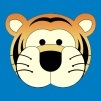 KARTA ZGŁOSZENIA DZIECKAZAJĘCIA WRAMACH WCZESNEGO WSPOMAGANIA ROZWOJU DZIECKAKARTĘ WYPEŁNIAJĄ RODZICE LUB PRAWNI OPIEKUNOWIE DZIECKAKarta powinna być wypełniona drukowanymi literami.Proszę o przyjęcie dziecka  ............................................................. ur. dn. ....................... w …………...…………                                                            ( imię i nazwisko dziecka )                                           (nazwa miejscowości)na zajęcia prowadzone w ramach WWRD.Numer PESEL dziecka .........................................Numer opinii o Potrzebie wczesnego wspomagania rozwoju dziecka………………………. wydanej przez……………………………………………………………………………I. Dane o rodzinie dziecka                                                                     II. OświadczenieWyrażam zgodę na przetwarzanie danych osobowych, zawartych w niniejszym zgłoszeniu, w związku                     z prowadzeniem zajęć z zakresu wczesnego wspomagania rozwoju dziecka  w Niepublicznym Terapeutycznym Punkcie Przedszkolnym „U Tygryska” w Białymstoku (zgodnie z Ustawą z dn. 29.08.1997 r. o ochronie danych osobowych Dz. U. nr 133, poz. 883).                                                                            .............................................................                                                                ( podpis rodzica lub prawnego opiekuna)MATKAOJCIECImię i nazwiskoAdres zamieszkaniaTelefon kontaktowy